Сумська міська радаVIІ СКЛИКАННЯ LI СЕСІЯРІШЕННЯвід 19 грудня 2018 року № 4362-МРм. СумиРозглянувши звернення громадянина, надані документи, відповідно до протоколу засідання постійної комісії з питань архітектури, містобудування, регулювання земельних відносин, природокористування та екології Сумської міської ради від 04.10.2018 № 129, статей 12, 118, 121 Земельного кодексу України, статті 55 Закону України «Про землеустрій», керуючись пунктом 34 частини першої статті 26 Закону України «Про місцеве самоврядування в Україні», Сумська міська рада  ВИРІШИЛА:Надати дозвіл на розроблення технічної документації із землеустрою щодо встановлення (відновлення) меж земельної ділянки в натурі (на місцевості) для подальшої передачі у власність Васькевичу Вячеславу Михайловичу 48/200 часток земельної ділянки за адресою: м. Суми, вул. Юнаківська, 20, загальною площею 0,0279 га, кадастровий номер 5910136600:05:006:0033 (48/200 часток земельної ділянки знаходиться у приватній власності іншої громадянки на підставі державного акту на право власності на земельну ділянку ЯЗ 393578 від 14.07.2009 та 52/100 частки земельної ділянки знаходиться у приватній власності іншого громадянина на підставі державного акту на право власності на земельну ділянку ЯЗ 393580 від 13.10.2009). Категорія та функціональне призначення земельної ділянки: землі сільськогосподарського призначення для індивідуального садівництва.Сумський міський голова                                                                        О.М. ЛисенкоВиконавець: Клименко Ю.М.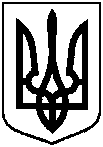 Про надання дозволу Васькевичу В.М. на розроблення технічної документації із землеустрою щодо встановлення (відновлення) меж земельної ділянки в натурі (на місцевості)